MUĞLA GENÇLİK VE SPOR İL MÜDÜRLÜĞÜOKUL SPORLARI MİNİKLER(A) KATEGORİSİ YÜZME YARIŞLARI REGLAMANI (25M)MÜSABAKA YERİ MUĞLA YÜZME HAVUZU (25M) MÜSABAKA TARİHİ 11-12/05/2023 TEKNİK TOPLANTI MUĞLA YÜZME HAVUZU TOPLANTI SALONU SAAT : 09:00 KATILIM YAŞI 8-9 Yaş Bayan/Erkek  BAŞVURU09/05/2023 Saat: 23:59’a kadar TYF portalı üzerinden online yapılacaktır. YARIŞ BAŞLANGIÇ SAATİ: 10:00MÜSABAKA KURALLARI 1. Yarışmalar; Gençlik ve Spor Bakanlığı Okul Spor Faaliyetleri Yönetmeliği, Spor Hizmetleri Genel Müdürlüğünce öngörülen ve ilan edilen hükümlere, Ulusal/Uluslararası federasyon spor dalı yarışma kurallarına uygun olarak yapılacaktır. a) Minikler (A) ve Minikler (B) Mahalli; Küçükler, Yıldızlar ve Gençler kategorilerinde Mahalli, Grup ve Türkiye Birinciliği yarışma aşamalarında, kız ve erkek takımları/öğrenci sporcular arasında ayrı ayrı olarak yapılacaktır. b) Mahalli yarışmalar, Gençlik ve Spor İl Müdürlüklerince belirlenecek ve ilan edilecek takvim doğrultusunda düzenlenecektir. c) Grup ve Türkiye Birinciliği yarışma duyuruları ve katılımcı listeleri, Spor Hizmetleri Genel Müdürlüğünce yayımlanacaktır. ç) Ferdi öğrenci sporcuların Grup yarışmalarına katılabilmeleri için Mahalli, Türkiye Birinciliği yarışmalarına katılabilmeleri için ise Grup yarışmalarına fiilen katılmış olmaları gerekmektedir.  2. Kategoriler, Doğum Tarihleri ve Terfiler  a) Okul Spor Faaliyetleri Yönetmeliği’nin “Terfiler” başlıklı 15. maddesindeki hüküm gereğince, öğrencinin velisinin izni ile; Minikler (A) kategorisinde yer alan 2013 doğumlu öğrenciler, Ortaokul kademesinde öğrenim görmeleri kaydıyla Küçükler kategorisine, Küçükler kategorisinde yer alan 2011 doğumlu öğrenciler, Yıldızlar kategorisine, Yıldızlar kategorisinde yer alan 2009 doğumlu öğrenciler, Lise kademesinde öğrenim görmeleri kaydıyla Gençler kategorisine terfi ettirilebilir. Terfiler; 1 (bir) yaş ile sınırlıdır. Terfi ettirilen öğrenci sporcular, Eğitim ve Öğretim yılında ilgili spor dalında alt kategorideki hiçbir okullar arası yarışmalara katılamaz. b) Milli Eğitim Bakanlığına bağlı Yaygın Eğitim ve Öğretim kurumlarına kayıtlı aktif öğrenciler, spor dalı uygulama esasında belirtilen kategori ve yaş aralığında bulunmaları koşulu ile ferdi olarak lisanslandırılarak okul spor yarışmalarına katılabilirler.3. Kafile İşlemleri ve Mali Hususlar a)Yarışmalara katılacak olan okul takımları; Minikler (B) Minikler (A) (Mahalli) kategorisi; en az 4 (dört) öğrenci sporcudan Küçükler, Yıldızlar; en az 4 (dört) en fazla 8 (sekiz) öğrenci sporcudan Gençler kategorisi; en az 4 (dört) en fazla 6 (altı) öğrenci sporcudan oluşacaktır. b) Mahalli, Grup ve Türkiye Birinciliği yarışmalarında, Gençlik ve Spor Bakanlığı Spor Faaliyetleri Seyahat Yönergesinde yer alan idareci ve çalıştırıcı sayısından fazla kişi yarışma alanına giremez. c) Grup ve Türkiye Birinciliği yarışmalarına katılacak olan kafileler; Gençlik ve Spor Bakanlığı Spor Faaliyetleri Seyahat Yönergesi gereğince oluşturulacaktır. ç) İlan edilen Grup ve Türkiye Birinciliği yarışma programlarına göre yarışmaları erken sonuçlanan veya tamamlanan kafilenin yasal harcırahları, organizasyonu düzenleyen Gençlik ve Spor İl Müdürlüğünce hazırlanan ayrılış evrakında Gençlik ve Spor Bakanlığı Spor Faaliyetleri Seyahat Yönergesi’nin “Seyahat Gün Süre Hesabı” başlıklı 6 ncı maddesinin ikinci fıkrasında yer alan hüküm de dikkate alınarak, belirlenen tarih üzerinden bağlı oldukları Gençlik ve Spor İl Müdürlüklerince ödenecektir. d) Mali konularla ilgili hususlarda, Okul Spor Faaliyetleri Yönetmeliği’nin 19. maddesine göre işlem yapılacaktır. e) Avans kapatma işlemleri, idareci tarafından yapılacaktır. Ödemelerde, Mülki Amir Onayı ve Kafile listesi ödeme bordrosuna mutlaka eklenecektir. f) Mülki Amir Onayı ve Kafile Listesinde; bu maddenin (a) fıkrasında belirlenen öğrenci sporcu sayısına istinaden oluşturulan kafilede yer alan öğrenci sporcular ile Gençlik ve Spor Bakanlığı Spor Faaliyetleri Seyahat Yönergesinde belirtilen idareci ve çalıştırıcı sayısından fazla kişi yer alamaz. g) Grup ve Türkiye Birinciliği yarışmalarının; hava şartları vb. durumlar nedeni ile belirlenen tarihlerde yapılamaması veya uzaması durumlarında; yarışmalar, ev sahibi ilin İl Tertip Komitesinin alacağı karar doğrultusunda, (takımların bağlı bulunduğu illerle gerekli yazışmalar yapılarak) yarışma tarihini takip eden günlerde düzenlenecektir. Söz konusu nedenlerle yarışma tarihlerinde değişikliğe gidilmesi durumlarında, yarışmaya katılan iller tarafından Mülki Amir Onayı ve Kafile Listesi güncellenerek, tahakkuk edecek harcırahlar, yarışmaya eklenen süreler dikkate alınarak, ilgili mali yılın bütçesinden karşılanacaktır. 4. Ödüller 1) Mahalli ve Türkiye Birinciliği yarışmalarında; a)Takım sıralamasında; İlk dört dereceyi elde eden okul takımlarına kupa ve başarı belgesi, b)Takım sıralamasında; İlk dört dereceyi elde eden okulların öğrenci sporcularına madalya ve başarı belgesi, c)Ferdi sıralamada İlk dört dereceyi elde eden ferdi öğrenci sporculara madalya ve başarı belgesi verilir. 2)Grup Yarışmalarında; a)Takım sıralamasında; bir üst aşamadaki yarışmalara katılma hakkı elde eden okulların öğrenci sporcularına madalya ve başarı belgesi, b)Ferdi sıralamada ilk dört dereceyi elde eden ferdi öğrenci sporculara madalya ve başarı belgesi verilir. 5. Kontenjanlar a) Küçükler, Yıldızlar ve Gençler kategorilerinde Grup yarışmalarına katılacak takım sayıları: Bir önceki Eğitim ve Öğretim yılının, Türkiye Birinciliği yarışmalarında ilk dört dereceyi elde eden takımların illeri, Bir önceki Eğitim ve Öğretim yılında, ilgili spor dalı ve kategorisinde Okul Sporlarındaki lisanslı öğrenci sporcu sayısı, dikkate alınarak Spor Hizmetleri Genel Müdürlüğünce belirlenecek ve ilan edilecektir. Mahalli yarışmalar sonucunda bir üst aşamadaki yarışmalara katılamayacaklarını geçerli mazeretleriyle İl Tertip Komitelerine yazılı olarak bildiren okul takımlarının yerine, Spor Hizmetleri Genel Müdürlüğünce ilan edilen kontenjan doğrultusunda Mahalli sıralamanın bir altında yer alan okul takımı, İl Tertip Komitesine yarışmalara katılmak için başvuruda bulunabilir. Başvurunun Ulusal yarışma tarihinden en az üç iş günü öncesinde Spor Hizmetleri Genel Müdürlüğüne İl Tertip Komitesi kararıyla bildirilmesi ve uygun görülmesi halinde söz konusu takım yarışmalara katılabilir. Bildirim yapmayan illerin okul takımları ilgili yarışmalara katılmazlar. b)KKTC okul takımları/öğrenci sporcuları, direkt olarak Türkiye Birinciliği yarışmalarına katılacaktır. 6. Yetki a)Spor Hizmetleri Genel Müdürlüğü gerekli gördüğü takdirde, yarışmalara dair tüm hususları değiştirmede yetkilidir. b)İl Tertip komiteleri, yarışmalar öncesinde düzenlenecek teknik toplantıda Spor Hizmetleri Genel Müdürlüğü tarafından yayınlanan spor dalı açıklamalarını ve yarışmalara dair diğer hususları dikkate alarak yarışma programını belirlemek ve uygulamakla yetkilidir. 7. Disiplin İşlemleri ve İtirazlar a) Okul spor faaliyetlerinde; oyun kurallarına, spor ahlakına ve disiplin kurallarına aykırı fiil ve davranışlarda bulunulması halinde, Spor Disiplin Yönetmeliği hükümleri göz önüne alınarak işlem tesis edilir. b) Yarışmalarda spor ahlakına ve disiplin kurallarına aykırı fiil ve davranışların işlenmesi halinde, “Spor Disiplin Yönetmeliği” hükümleri gereğince, Grup ve Türkiye Birinciliği yarışmalarında meydana gelen disiplin ihlalleri hakkında karar verme görev ve yetkisi yarışmanın düzenlendiği ilin İl Spor Disiplin Kuruluna aittir. c) İtirazlar, Okul Spor Faaliyetleri Yönetmeliği’nin 21. maddesinde belirtilen hükümlere göre İl Tertip Komitesine yapılır. İtirazların değerlendirmeye alınabilmesi için organizasyonu düzenleyen Gençlik ve Spor İl Müdürlüğü’nün hesabına 600,00 TL ücret yatırılır ya da İl Tertip Komitesine tutanak karşılığı elden verilir. d) İtirazlara yönelik İl Tertip Komitesinin verdiği kararlar kesindir. 8. Genel Hususlar a)Yarışma alanına, Gençlik ve Spor Bakanlığı Spor Faaliyetleri Seyahat Yönergesine uygun hazırlanmış Mülki Amir Onayı ve Kafile Listesinde yer alan öğrenci sporcu, idareci ve çalıştırıcıdan başkasının girmesine izin verilmeyecektir. b) Çalıştırıcı ve idarecilerin; Mahalli, Grup ve Türkiye Birinciliği yarışmalarına ‘‘Spor Bilgi Sistemi’’ üzerinden çıkarılmış “Saha Giriş Kartı” ile katılmaları zorunludur. c) Çalıştırıcılar tarafından Mahalli, Grup ve Türkiye Birinciliği yarışmalarında Esame listelerinin ‘Spor Bilgi Sistemi’ üzerinden çıkarılması ve yarışmada görevli hakem veya İl Tertip Komitesi yetkililerine ibraz edilmesi zorunludur. ç) Grup ve Türkiye Birinciliği yarışmalarına ait Mülki Amir Onayı ve Kafile Listesinin “Spor Bilgi Sistemi” üzerinden düzenlenmesi zorunludur. d) Çalıştırıcı ve/veya idarecilerin; spor.gsb.gov.tr/okulsportal adresinde yayımlanan ilgili spor dalı açıklamalarında yer alan saatte ve yerde yapılacak olan teknik toplantıya katılmaları zorunludur. Teknik toplantıya katılmayan çalıştırıcı ve/veya idarecilerin İl Tertip Komitesine yazılı olarak sunulmuş geçerli mazeretleri olmaması halinde takımlar/öğrenci sporcular yarışmalara alınmayacaktır. e)Kuzey Kıbrıs Türk Cumhuriyetinde eğitim öğretim sistemi 5+3+4 olarak uygulanmaktadır. Bu nedenle, içinde bulunulan eğitim öğretim yılında ülkemizde düzenlenecek okullar arası yarışmalara Kuzey Kıbrıs Türk Cumhuriyetinden küçükler kategorisinde 2011-2012-2013 (İlkokul Kademesi), yıldızlar kategorisinde 01.09.2008-2009-2010-2011 (Ortaokul Kademesi) doğumlu öğrenci sporcular iştirak edecektir. f) Yarışmanın teknik toplantısında alınan kararlar ve çekilen yarışma fikstüründe zorunlu haller ve tabii afetler haricinde herhangi bir değişiklik yapılmayacaktır. Fikstür değişikliği yapılması halinde söz konusu durum yarışmaya katılan idareci ve çalıştırıcılara İl Tertip Komitesi tarafından bildirilecektir. g) Öğrenci sporcular; yarışma süresince aynı forma numarası ile oynayacaklardır. (Mahalli, Grup ve Türkiye Birinciliği yarışmaları ayrı yarışma olarak kabul edilir.) ğ) Öğrenci sporcuların fiziki görünümü ile ilgili olarak Okul Spor Faaliyetleri Yönetmeliği’nin 16. maddesinde belirtilen hususlara göre İl Tertip Komitesi tarafından işlem tesis edilir. h) Mahalli, Grup ve Türkiye Birinciliği yarışmalarında takımların yanlarında bulundurulması zorunlu evraklar aşağıdadır. Zorunlu evrakları eksik olan takım/öğrenci sporcu yarışmalara alınmayacaktır. T.C. kimlik kartı/Nüfus Cüzdanı Öğrenci Sporcu Lisansı (Spor Dalına ait) Mülki Amir Onayı ve Kafile Listesi (İl dışına gidecek kafileler için zorunludur.) Esame Listesi (Tüm yarışmalarda zorunludur.) ı) Çalıştırıcının ilgili mevzuatlarda yer alan hükümleri taşıması gerekmektedir.9. Lisans Öğrenci sporcu lisansları, okul yetkilisi tarafından spor bilgi sistemi üzerinden düzenlenir. a) İlk Defa Lisans Çıkaracak Öğrenci Sporcular İçin İstenen Belgeler; Öğrenci belgesi, Sağlık izin belgesi, Veli izin belgesi, (e-devlet veya okul müdürlüğü) Türkiye Cumhuriyeti kimlik numarası beyanı, Yabancı uyruklular için oturma izin belgesi, 	istenir. b) Daha Önce Lisansı Olan Öğrenci Sporcular İçin İstenen Belgeler; Öğrenci belgesi, Sağlık beyanı, Veli izin belgesi, (e-devlet veya okul müdürlüğü) Türkiye Cumhuriyeti kimlik numarası beyanı, Yabancı uyruklular için oturma izin belgesi, istenir. c) Öğrenci sporcular için ilk defa lisans düzenlenirken sağlık izin belgesi ibrazı zorunludur.d) Sağlık beyanı ile lisans düzenlenmesi; öğrenci sporcu ilk lisansına sahip olduktan sonra lisans işlemleri bu maddenin (b) bendinde yer alan belgeler ve sağlık beyanı ile düzenlenir. 10. ISF ile ilgili Hususlar 2022-2023 Eğitim ve Öğretim yılında ISF organizasyonlarına, Bakanlığımızca katılım sağlanması uygun görüldüğü takdirde ilgili hususlar belirlenerek ilan edilecektir. Teknik Açıklamalar 1. Mahalli, Grup ve Türkiye Birinciliği yarışmalarında tüm Branş ve mesafeler doğrudan final olarak yüzülecektir. Tüm kategori ve aşamadaki yarışlarda seriler hızlıdan yavaşa doğru oluşturulacaktır. 2. Minikler (B), Minikler (A) kategorilerinin yarışmaları Mahalli olarak yapılacağından Tertip Komiteleri yarışma programında değişiklik yapabilirler. Tertip Komitelerinin kararına bağlı olarak Minikler (B), Minikler (A) kategorilerinin yarışmaları aynı program dahilinde ve/veya aynı günlerde yapılabilir. 3. Mahalli yarışmalara takım halinde katılan okullar tecrübe kazanmasını istedikleri öğrenci sporcularını yarışmalara tasnif dışı olarak dahil edebilirler. Bu öğrenci sporcular sıralamaya ve ödüllendirmeye dahil edilmeyecek bir üst aşamadaki yarışmalara ferdi olarak çağrılmayacaktır. Takım adına veya tasnif dışı olarak yarışacak öğrenci sporcuların listesinin tyf portal sistemi ve teknik toplantıda ibraz edilmesi zorunludur. 4. Minikler (B), Minikler (A) kategorisinde her öğrenci sporcu yarışmalar boyunca seans veya güne bakılmaksızın en az 2 (iki) yarışmaya girmek zorunda olup en fazla 3 (üç) yarışmaya katılabilir.(Bayrak yarışları hariç) 5. Küçükler, Yıldızlar ve Gençler kategorisinde her öğrenci sporcu yarışmalar boyunca seans veya güne bakılmaksızın en az 2 (iki) yarışmaya girmek zorunda olup en fazla 4 (dört) yarışmaya katılabilir.(Bayrak yarışları hariç) 6. Mahalli, Grup ve Türkiye Birinciliği yarışmalarında Minikler (B), Minikler (A) kategorisinde Mahalli müsabakalar olduğu için 1 takım 1 mesafede istediği kadar öğrenci sporcu yarıştırabilir bu öğrenci sporcuların en iyi puan alan 2 öğrenci sporcu puanlamaya dahil edilir. Küçükler, Yıldızlar ve Gençler kategorilerinde 1 takım 1 mesafede en çok 3 öğrenci sporcu yarıştırabilir ve bu öğrenci sporcular en iyi puan alan 2 öğrenci sporcu puanlamaya dahil edilir. 7. Minikler (B), Minikler (A) , Küçükler ve Yıldızlar kategorilerinde yarışmalara katılan tüm öğrenci sporculara FIN puan cetveline göre puan verilir. Gençler Kategorisinde takım puanlaması ISF’e göre düzenlenecektir. 8. Mahalli yarışmalar sonrasında Grup ve Türkiye Birinciliği yarışmasına katılma hakkı elde eden okul takımlarında yer alan öğrenci sporculardan birinin veya birkaçının yarışmalar öncesinde İl Tertip Komitesine sunulan ve kabul edilen evraklarla yarışmalara katılamayacağı onaylanır ise Mahalli yarışmalara katılmış diğer öğrenci sporculardan takım sayısı tamamlanabilir. 9. Mahalli yarışmalar sonrasında bir üst aşamadaki yarışmaya katılma hakkı elde edemeyen okul takımlarında yer alan öğrenci sporcular, bir alt aşamadaki yarışmalarda katıldıkları ve 1. (birinci) oldukları stil ve mesafelerde ve baraj geçtikleri stil ve mesafelerde ferdi olarak yarışmalara katılabilirler. Grup Yarışmaların da bu durumda olan öğrenci sporcular 1. (birinci) olduğu branşlar dahil en fazla dört yarışmaya katılabilecek olup birinci olduğu branşlar hariç diğer girdiği yarışlar sadece milli takımlar için değerlendirmeye alınacak ve tasnif dışı yarışacaklardır. Tasnif dışı yüzecek öğrenci sporcular tyf portal sistemi ve teknik toplantıda okullar tarafından belirtilecektir. 10. Grup yarışmalarına takım olarak çağırılan okullar yarışmalara herhangi bir koşuldan ötürü (sağlık, izin vb. nedenlerle) takım olarak katılamayacaklar ise bu takımın öğrenci sporcuları bir alt aşamadaki yarışmalarda katıldıkları ve 1. ‘lik (birincilik) elde ettikleri stil ve mesafelerde ferdi olarak yarışmalara katılabilirler. Türkiye Birinciliği yarışmalarına takım olarak çağırılan okullar yarışmalara herhangi bir koşuldan ötürü (sağlık, izin vb. nedenlerle) takım olarak katılamayacaklar ise bu takımın öğrenci sporcuları bir alt aşamadaki yarışmalarda katıldıkları ve derece (ilk dört) elde ettikleri stil ve mesafelerde ferdi olarak yarışmalara katılabilirler. 11. Küçükler, Yıldızlar ve Gençler kategorilerinde ferdi öğrenci sporcular bir üst aşamadaki yarışmalarda, bir alt aşamadaki yarışmalarda 1. (birinci) elde ettikleri stil ve mesafede yarışmak zorundadır. Takımlarda yer alan öğrenci sporcular ise bir üst aşamadaki yarışmalarda, bir alt aşamadaki yarışmalarda yüzdükleri stil ve mesafelerinde dışında yarıştırılabilir. Ancak bu stil ve mesafelerin yarışmalar öncesinde Spor Hizmetleri Genel Müdürlüğünce yayımlanan başvuru formuna işlenerek ilan edilen tarihe kadar gönderilmesi zorunludur. Bu şekilde başvurusunu gerçekleştirmeyen takımlarda yer alan öğrenci sporcular bir alt aşamadaki yarışmalarda yüzdükleri stil ve mesafelerde yarıştırılacaktır. 12. Beş yarışma merkezinde ilk dört sırayı elde eden kız ve erkek okul takımları Türkiye Birinciliği yarışmalarına katılma hakkı elde edecektir. 13. Türkiye Birinciliği yarışmasına katılma hakkı elde eden okul takımlarında yer alan öğrenci sporcuların dışında, her yarışma merkezinde yarışma programında yer alan stil ve mesafelerde ferdi final sıralamasında ilk dört içerisinde yer alan öğrenci sporcular Türkiye Birinciliği yarışmasına katılma hakkı elde edecektir.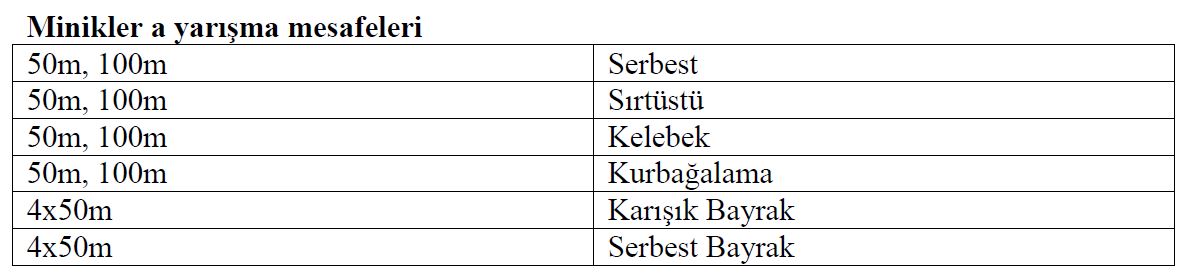 Minikler (a) Puanlamasi 1. Yarışmalarda FIN PUANLAMA sistemi kullanılacaktır. 2. Takım puanlamasında, A ve B kategorilerinde bir takımdan, bir mesafedeki en iyi 2 öğrenci sporcu puanlamaya dahil edilir. 3. Toplam takım puanı hesaplanırken, 16 adet ferdi yarışın en yüksek 14 tanesinin FIN puanına, bayrak yarışlarından kazanılan FIN puanlar dahil edilerek değerlendirilir. (En yüksek 14 yarış + bayrak yarışlarının toplam FIN puanı)MİNİKLER (A)İLKOKULMahalli8 – 9 YaşBİRİNCİ GÜNBİRİNCİ GÜNİKİNCİ GÜNİKİNCİ GÜNSABAH50M KELEBEK8-9 YAŞ  BAYAN / ERKEK100M SIRTÜSTÜ8-9 YAŞ  BAYAN / ERKEKSABAH100M KURBAĞALAMA8-9 YAŞ  BAYAN / ERKEK50M SERBEST8-9 YAŞ  BAYAN / ERKEKSABAH4X50 SERBEST BAYRAK8-9 YAŞ  BAYAN / ERKEK4X50 KARIŞIK BAYRAK8-9 YAŞ  BAYAN / ERKEKAKŞAM50M SIRTÜSTÜ8-9 YAŞ  BAYAN / ERKEK50M KURBAĞALAMA8-9 YAŞ  BAYAN / ERKEKAKŞAM100M SERBEST8-9 YAŞ  BAYAN / ERKEK100M KELEBEK8-9 YAŞ  BAYAN / ERKEK